Dive into the WIDA StandardsSource: WIDA English Language Development Standards Framework, 2020 Digital Explorer               Standards SatchelWebsite: https://satchel.commongoodlt.com/97c883b4-8590-454f-b222-f28298ec9a81/97c883b4-8590-454f-b222-f28298ec9a81*You are not required to sign in to access the WIDA Framework.*1. What are 3 ways that you can dive into the WIDA Standards? 2. Click on the > Language Expectations by WIDA Standard Statements & Grade Level Cluster     How are the standards broken down? 3. Select a Standard (1-5) that you would like to focus on.     What key information does each standard provide to begin planning your lesson? ______________________________________________________________________________4. Input the details for your selected standard to complete the chart below. 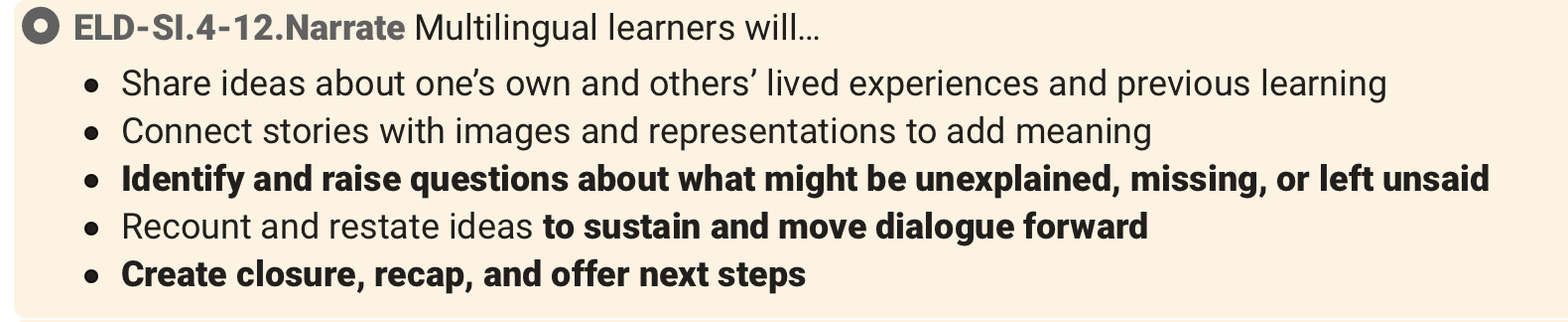 4. You can expand your selected standard, pin it, show it in metadata format (</>), print, download, or create a QR code for it. 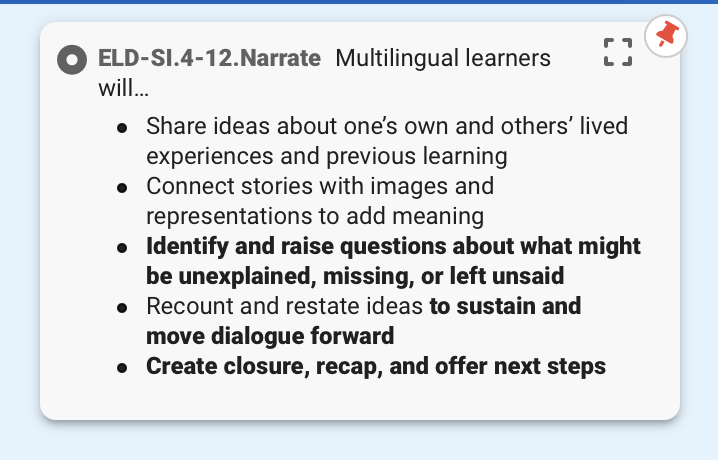 5. Pin your standard by clicking on the green push pin. Once pinned, you can view it on the right side of your screen with a red push pen. This allows you to pin multiple standards at a time. 1. 2. 3. ELD Standard 1: Language forELD Standard 2: Language forELD Standard 3: Language forELD Standard 4: Language forELD Standard 5: Language forGrades: Specific Standard:Example: ELD_SI-3.NarrateBrief Description: